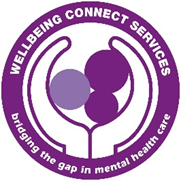 Wellbeing Connect Services:Children/Young Person’s     CONFIDENTIAL REFERRAL FORMReferrer’s Details: Any queries relating to this case please contact:             Wellbeing Connect Services: EnfieldEmail to: info@wellbeingconnectservices.orgTelephone: 02088032200; mob: 07711128997Child, Young Person Personal DetailsParent / Guardian / Carer DetailsReferring Agency Details (if applicable)The SituationChild/Young Person’s Needs Assessment History and Current IssuesPriority GroupsService Delivery For official use only (WCS staff only):-The following services have been identified from Initial Assessment for Wellbeing Connect Services to provide.Name of ReferrerAddress TelephoneFax (If applicable)Email AddressDate of ReferralRelationship to CYP Has this referral been discussed with the CYPSurnameFirst NameTelephone NumberDate of BirthSexGender IdentityOrientationEthnicityReligionFirst LanguageEmergency Contact DetailsDisabilitiesPerson with Parental ResponsibilityRelationship to Child / Young PersonAddressPhoneEmailPreferred Contact methodAny other children within the family/household requiring support?Consent/Approval to use data provided?Parent/ Guardian signatureName: __________________   Signature________________Referring Agency NameReferring Agency ContactAddressPhoneEmailAs described by the CYP, Parent/Guardian/Carer or Referring Agency Additional Information from Referrer Description of Welfare ConcernsNeeds Identified (From pre-defined list)Details of other Needs not listed aboveDescription of Protective StructuresAnalysis & Rationale for Support Packages OfferedAre you aware of any risks (either to self or staff) associated with this CYP? Please provide details Does the CYP have any physical health problems? Please provide detailsDoes the CYP have any substance use or misuse issues? Please provide details Please provide details of any family challenges (for instance - violence in the home, parenting issues, financial concerns)Is the CYP at risk of suicide or self-harm? Please provide details Group 1: Children and families from BAMER communitiesGroup 1: Children and families from BAMER communitiesGroup 2: Children with Special Educational Needs and Disabilities who are impacted by lockdown / COVID-19Group 2: Children with Special Educational Needs and Disabilities who are impacted by lockdown / COVID-19Group 3: Families with children under 5 years – (particularly those under 2)Group 3: Families with children under 5 years – (particularly those under 2)Group 4: Children who are Young CarersGroup 4: Children who are Young CarersGroup 5: Children at risk of exploitation outside of the homeGroup 5: Children at risk of exploitation outside of the homeGroup 6: Children requiring mental health and wellbeing supportPlease select one of the following that young person needs support with: 1. Emotional / Mental Wellbeing   2. Financial & Welfare  3. Education 4. Self-esteem  5. Relationships (Friends, Family, etc.)6. Career  7. Behavior   8. Other, Please Specify:  Wellbeing Connect Services (WCS)Data Protection Participant Enrolment DeclarationThe information collected on this referral form and regarding your participation through this project will be shared with appropriate funding agencies as evidence of your referral. WCS will also use the information collected on this referral form to produce reports to a variety of interested parties in a statistical format only, Your data will be retained until the end of the project for these purposes.DeclarationI consent to my data being stored and used as described above for the purposes of the project and to provide me with services. Signed ……………..……………………………………            Date ……………..………Online digital supportUnitsPackage 1 - Advice and signpostingPackage 2 - Therapeutic supportPackage 3 - Group workEducation reintegrationUnitsPackage 1 - Education reintegration support